May 2018May 2018May 2018May 2018May 2018May 2018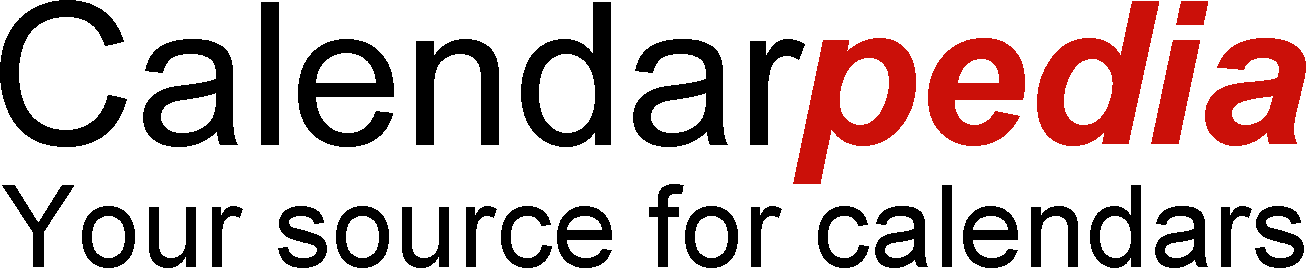 SundayMondayTuesdayWednesdayThursdayFridaySaturday1234567Donna MillerJoe Amabeli 891011121314Dave Scarpitti15161718192021Louie Citino Bill McBride22232425262728Tim Gabrelcik Lee VanCampMemorial Day293031© Calendarpedia®   www.calendarpedia.com© Calendarpedia®   www.calendarpedia.com© Calendarpedia®   www.calendarpedia.com© Calendarpedia®   www.calendarpedia.com© Calendarpedia®   www.calendarpedia.com© Calendarpedia®   www.calendarpedia.comData provided 'as is' without warranty